7th European Conference on Health LawInnovation & Healthcare New challenges for Europe Sous le patronnage de Monsieur thorbjørn Jagland, Secrétaire Général du Conseil de l'Europe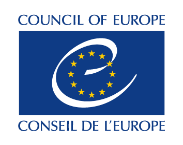 https://eahl2019.sciencesconf.org/Dans le cadre de la 7e Conférence Européenne sur le Droit de la Santé "Innovation & Santé: Nouveaux Défis pour l'Europe" organisée par l'Université Paul Sabatier en étroite collaboration avec l'EAHL, l'atelier « Innovations dans la prise en charge numérique des personnes âgées. Aspects techniques, éthiques et juridiques » est proposé par Isabelle Poirot-Mazères, responsable de l’axe Droit de la santé et des nouvelles technologies de l’Institut Maurice Hauriou.https://eahl2019.sciencesconf.org/Programme scientifique   https://eahl2019.sciencesconf.org/resource/page/id/3Atelier n°9 (présentation détaillée)Titre : Innovations dans la prise en charge numérique des personnes âgées. Aspects techniques, éthiques et juridiquesCoordonnateurs : Isabelle Poirot-Mazères, professeur, Université Toulouse I CapitoleOrganisation : Institut Maurice Hauriou, Axe Droit de la santé et nouvelles technologies, Université Toulouse I CapitoleInformation et contact : isabelle.poirot-mazeres@ut-capitole.frIl s‘agit lors de cet atelier d’évoquer quelques aspects parmi les plus innovants dans la prise en charge des personnes âgées, tant en ce qui concerne les technologies mobilisées (NTIC) que dans la structuration et le déroulement des parcours de santé, de soins ou de vie. Dans le sillage de la stratégie « Ma santé 2022 » et avec la volonté de partager connaissances et expertises au niveau européen, il convient de s’interroger sur les gérontechnologies et de croiser les problématiques scientifiques et techniques qu’elles portent avec les questionnements éthiques et juridiques qu’elles suscitent au regard des droits des patients et de la cohérence de leur prise en charge.A cet égard, seront envisagés les différents usages du numérique en gériatrie, qu’il s’agisse du recours aux objets connectés, de la conception des dispositifs organisationnels au soutien de la continuité des parcours de soins (alors même qu’ils sont de plus en plus complexes et multidisciplinaires pour les personnes âgées dépendantes ou en perte d’autonomie) ou de l’innovation dans la recherche. A cet égard, les débats seront étayés par la présence de spécialistes reconnus du pôle Gériatrie du CHU de Toulouse comme de juristes aguerris et fortement impliqués dans le développement de ces nouvelles technologies.Participants : Dr Renaud Bouvet, MD, PhD, chef du service de médecine légale et médecine pénitentiaire, CHU de Rennes.Yann Ferrari, Directeur Programmation Université d'été de la e-santé, CEO Winnov, Enseignant - chercheur e-santé, Université de Toulouse, Toulouse I Capitole.Dr Antoine Piau,  Health and technologies Senior Researcher, Orcatech, OHSU, Portland Oregon USA, Medical doctor, Gérontopôle de Toulouse. Department of Geriatric Medicine. University Hospital ToulousePartenairesAssociation Européenne de droit de la santéWebsite : www.eahl.euConseil de l’EuropeWeb site : www.coe.intInsermWebsite : www.u1027.inserm.frBrill Nijhoffwebsite:  https://brill.com/ Espace de Réflexion Ethique PACA-CorseWebsite: www.ee-paca-corse.comFrench Association for health Law / Association Française de droit de la santéSite web : www.afds.frGianni Benzi Pharmacological research Foundation / Fondation Gianni Benzi pour la recherche pharmacologiqueSite web: www.benzifoundation.org Association for Training and Research in Medical Law /Association de Recherche et de Formation en droit médicalSite web : www.arfdm.asso.frUniversité Toulouse III – Paul SabatierLe CERIC (Centre d’Etudes et de Recherches internationales et Communautaires (UMR 7318 DICE)  Association Hollandaise de Droit de la santéCentre droit des affaires CDASite web https://www.cda.ut-capitole.frLEH et BNDSSite https://www.bnds.frCHAIRE Jean Monnet et IRDEICSite : https://www.irdeic.ut-capitole.frInstitut Maurice Hauriou (IMH)http://imh.ut-capitole.fr/EL Editions législativesWebsite : www.editions-legislatives.fr